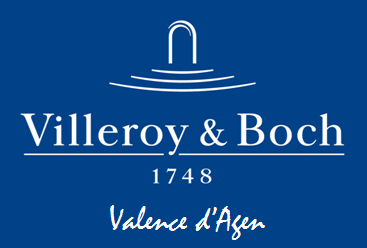 OFFRE D’EMPLOITECHNICIEN/ TECHNICIENNE DE LABORATOIRE EN MILIEU DE PRODUCTIONEntreprise Villeroy et Boch fabricant de produits céramiques pour la salle de bain et la cuisine. Le site de production situé à Valence d’Agen 200 collaborateurs recherche pour son atelier de la Préparation un(e) technicien / technicienne de laboratoire dans le cadre d’un remplacement pour congé de maternité.Missions :- contrôler des caractéristiques des Matières Premières à l'arrivage- contrôler et régler les barbotines et argiles aux différents stades du process : humidité, jus d'argile avant et après tamisage, barbotines après broyage, dans les différents stock de la Préparation et du coulage...- effectuer différents opérations de transfert et mélange de barbotine- préparer les échantillons (délayage d’argiles, façonnage d’éprouvettes par coulage en moule plâtre, découpes d’échantillons, cuissons, …)- réaliser les différents essais de caractérisation (séchage, cuisson, résistancemécanique, …) sur les barbotines , émaux, matières 1ères, additifs, ...- en charge de l’instrumentation, du matériel ou des échantillons au cours des essais de caractérisation et du bon fonctionnement et de l’entretien primaire du matériel,- participer aux différentes études R&D réalisées au sein du laboratoireType contrat : CDIPrise de poste : immédiateSalaire mensuel : 2000,71€Avantages : 13 ème mois, mutuelle, prime de vacances, restaurant d’entrepriseHoraires : 7h00 -15h15CV et lettre de motivation à adresser par mail à l’adresse chaillou.amandine@villeroy-boch.com à l’attention de Mme CHAILLOU Amandine